26/01/2023 16:23BionexoRESULTADO – TOMADA DE PREÇONº2023261EM34093HEAPAO Instituto de Gestão e Humanização – IGH, entidade de direito privado e sem finslucrativos, classificado como Organização Social, vem tornar público o resultado daTomada de Preços, com a finalidade de adquirir bens, insumos e serviços para o HEAPA-Hospital Estadual de Aparecida de Goiânia, com endereço à Av. Diamante, s/n - St.Conde dos Arcos, Aparecida de Goiânia/GO, CEP: 74.969-210.Bionexo do Brasil LtdaRelatório emitido em 26/01/2023 16:23CompradorIGH - HUAPA - HOSPITAL DE URGÊNCIA DE APARECIDA DE GOIÂNIA (11.858.570/0004-86)AV. DIAMANTE, ESQUINA C/ A RUA MUCURI, SN - JARDIM CONDE DOS ARCOS - APARECIDA DE GOIÂNIA,GO CEP: 74969-210Relação de Itens (Confirmação)Pedido de Cotação : 267286969COTAÇÃO Nº 34093 - MATERIAL MÉDICO - HEAPA JANEIRO/2023Frete PróprioObservações: *PAGAMENTO: Somente a prazo e por meio de depósito em conta PJ do fornecedor. *FRETE: Sóserão aceitas propostas com frete CIF e para entrega no endereço: AV. DIAMANTE, ESQUINA C/ A RUAMUCURI, JARDIM CONDE DOS ARCOS, AP DE GOIÂNIA/GO CEP: 74969210, dia e horário especificado.*CERTIDÕES: As Certidões Municipal, Estadual de Goiás, Federal, FGTS e Trabalhista devem estar regularesdesde a data da emissão da proposta até a data do pagamento. *REGULAMENTO: O processo de comprasobedecerá ao Regulamento de Compras do IGH, prevalecendo este em relação a estes termos em caso dedivergência.Tipo de Cotação: Cotação EmergencialFornecedor : Todos os FornecedoresData de Confirmação : TodasFaturamentoMínimoValidade daPropostaCondições dePagamentoFornecedorPrazo de EntregaFrete ObservaçõesPM DOS REIS LTDAGOIÂNIA - GOPolyanna Marinho Dos Reis - (62) 99976-1 dias apósconfirmação1R$ 0,000027/01/202330 ddlCIFnull5278DIRETOR@APARECIDAMED.COM.BRMais informaçõesProgramaçãode EntregaPreço PreçoUnitário FábricaValorTotalProduto CódigoFabricante Embalagem Fornecedor Comentário JustificativaRent(%) QuantidadeUsuárioLAMINA P/BARBEARACO INOXDaniellyEvelynPereira DaCruzAPARELHO P/TRICOTOMIA-> LAMINAPM DOSREIS LTDAR$R$R$24815-DESCARTAVELSUPERBARBAUNDnull-2000 UnidadeP/BARBEAREM ACOINOX -0,7040 0,00001.408,0000-26/01/202315:27UNIDADETotalParcial:R$22000.0000.01.408,0000Total de Itens da Cotação: 5Total de Itens Impressos: 1TotalGeral:R$1.408,0000Clique aqui para geração de relatório completo com quebra de páginahttps://bionexo.bionexo.com/jsp/RelatPDC/relat_adjudica.jsp1/1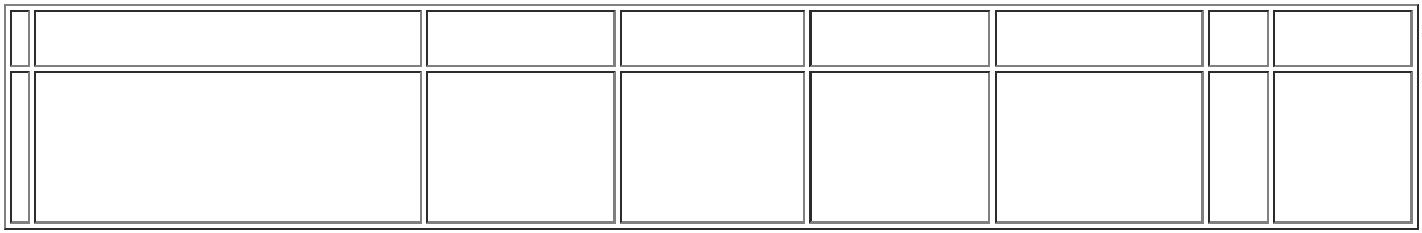 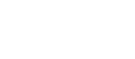 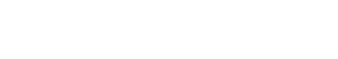 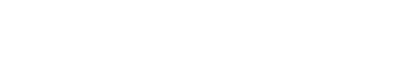 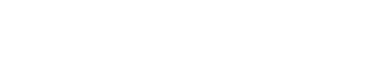 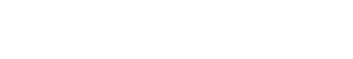 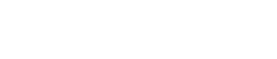 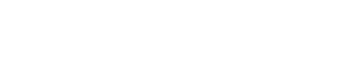 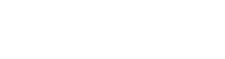 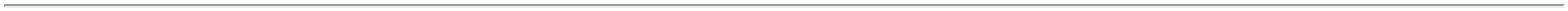 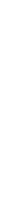 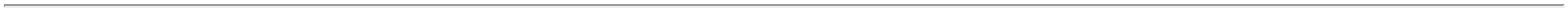 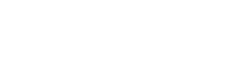 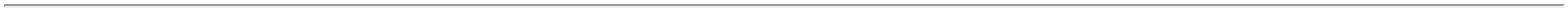 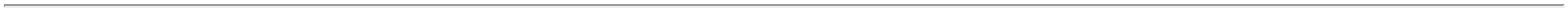 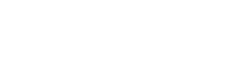 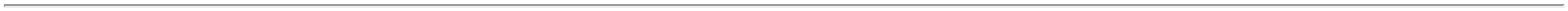 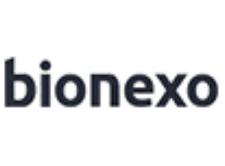 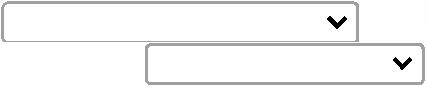 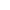 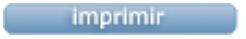 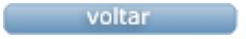 